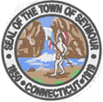 Fiscal Aide-Accounts Payable GENERAL STATEMENT OF DUTIES: This position is responsible for a variety of accounting and clerical activities, such as recording, processing and summarizing financial information. This position is also responsible for detailed and accurate data entry. ESSENTIAL DUTIES & RESPONSIBILITIES:Coordinates month end close processesPrepares timely account reconciliationsAssists in payroll recording activities for the TownMaintains asset management recordsPrepares monthly Standard Journal Entries, as assignedAssists in complex accounting entries-recording of interfund transfersMaintains insurance record keeping activitiesRecords cash receipt entriesReconciles bank accountsAssists in contract record managementProcesses accounts receivable accounts and collectionsPerforms general bookkeeping duties as assignedIn addition to the essential duties and responsibilities, the employee will be required to perform any other duties assigned by his or her supervisor.QUALIFICATIONS:KNOWLEDGE, SKILL & ABILITIES:Principles and practices of general and municipal government accounting and budgeting.Principles and practices of accounting and auditing including general ledger, debit, credit, journal entries and audit procedures.Principles and practices of posting, reconciliations and double-entry bookkeeping.Generally Accepted Accounting Principles.Excellent organizational skillsAttention to detail and accuracy. Must be proficient in Excel SpreadsheetsEXPERIENCE & TRAINING:Bachelor’s degree in Business Administration preferred, with an Accounting Major2-5 years accounting experience with fund accounting2-5 years financial accounting software experience  (Peachtree, Phoenix, and/or Munis)SUPERVISION RECEIVED:Works under the direct supervision of the Accounting Manager and Finance Director.Works under general supervision of the First SelectmanSUPERVISION EXERCISED:None